心臟衰竭的保健之道1.日常活動的安排：(1)適當的休息，保持舒適安靜的環境，限制訪客，減輕焦慮，保持愉快的心情，避免興奮、緊張、生氣的情況，以免增加心臟負擔。(2)適當的運動，採取較緩和的運動如：散步，並逐漸增加運動量，訓練心臟功能，進而改善身體功能狀態，預防疾病惡化，提升生活品質。(3)避免粗重工作，並縮短工作時間。(4)依病況程度安排活動，保持規律的生活，早睡早起，可於早上及下午各安排一次短暫休息及睡眠。(5)若出現水腫、呼吸困難、心跳過速，應減少活動量。(6)呼吸困難時，可採半坐臥姿休息或依醫囑使用氧氣。2.飲食注意事項：(1)採少量多餐、易消化、營養成分佳的軟質食物。(2)採低鹽飲食，一天物超過2-3公克（約一小湯匙）。味精、醬油、調味料、罐裝食物及醃製食品宜減量或避免食用，烹調食物應避免油炸。(3)水分不可超過1000-1500ｃc／天，以免增加心臟負荷。(4)多攝取高纖維食物，保持大便通暢，避免閉氣用力。(5)如果體重超過，應控制三餐的飲食及熱量，並維持理想體重。男生：（身高-80）×0.7；女生：（身高-70）×0.6。(6)吃完飯後不可立刻工作，應休息30-60分鐘，使心臟休息。(7)若使用利尿劑，可依醫囑攝食含鉀飲食，如：柑橘、梨子、香蕉、木耳、番石榴、葡萄……等。3.每日磅體重（固定早上起床時），若每日體重增加1~2公斤，則需注意尿液排出量及限制液體的攝取。4.戒煙及避免吸二手菸：吸煙是造成冠狀動脈疾病危險因素，應禁止吸煙，以免增加心臟負荷。5.避免用力解便，以免增加心臟負擔，若解便不順時應採取高纖維食品或依醫囑使用軟便藥。6.避免太冷太熱、溫差太大、空氣不好的環境，如：洗三溫暖、進出冷氣房，注意保暖避免感冒。7.觀察有無復發症狀：如有呼吸急促、咳嗽、胸痛、下腹腫脹、下肢水腫、無法採半坐臥休息時應迅速就醫。8.遵照醫師指示服藥，不可自行增減藥量或停藥，出院後應按時服藥及回診。參考資料劉雪娥總校閱．成人內外科護理 (上冊)第八版三刷．臺北市：華杏，2022.02；864-874。中華民國心臟學會．心臟衰竭患者自我照護手冊若您想對以上的內容進一步了解，請洽諮詢電話：05-2756000轉90病房分機9001、9002天主教中華聖母修女會醫療財團法人天主教聖馬爾定醫院   關心您 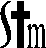 2023年04月校閱